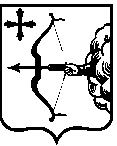 В соответствии с Федеральным законом от 10.01.2003 № 17-ФЗ 
«О железнодорожном транспорте в Российской Федерации» и Положением о региональной службе по тарифам Кировской области, утвержденным постановлением Правительства Кировской области от 01.09.2008 № 144/365, правление региональной службы по тарифам Кировской области РЕШИЛО:1. Установить и ввести в действие с 01.01.2023 экономически обоснованный предельный максимальный тариф на перевозку пассажиров железнодорожным транспортом общего пользования в пригородном сообщении для акционерного общества «Волго-Вятская пригородная пассажирская компания» на территории Кировской области в размере 51,45 рублей за одну десятикилометровую зону.2. Установить и ввести в действие с 01.01.2023 предельные максимальные тарифы, оплачиваемые пассажирами, на перевозку пассажиров железнодорожным транспортом общего пользования в пригородном сообщении, осуществляемую акционерным обществом «Волго-Вятская пригородная пассажирская компания» на территории Кировской области:2.1. С первой по вторую по маршруту следования зоны в размере 30 рублей за одну десятикилометровую зону.2.2. С третьей по четвертую по маршруту следования зоны в размере  29 рублей за одну десятикилометровую зону.2.3. С пятой по восьмую по маршруту следования зоны в размере 27 рублей за одну десятикилометровую зону.2.4. За девятую по маршруту следования зону в размере 26 рублей за одну десятикилометровую зону.2.5. За  десятую по маршруту следования зону в размере 25 рублей за одну десятикилометровую зону.2.6. С одиннадцатой по шестнадцатую по маршруту следования зоны в размере 24 рубля за одну десятикилометровую зону.2.7. С семнадцатой по восемнадцатую по маршруту следования зоны в размере 21 рубль за одну десятикилометровую зону.2.8. С девятнадцатой по двадцатую по маршруту следования зоны в размере 19 рублей за одну десятикилометровую зону.3. Признать утратившим силу с 01.01.2023 решение правления РСТ Кировской области от 02.11.2021 № 38/2-тр-2022 «О тарифах на перевозку пассажиров железнодорожным транспортом в пригородном сообщении акционерным обществом «Волго-Вятская пригородная пассажирская компания».4. Указанные в пунктах 1 и 2 тарифы могут снижаться акционерным обществом «Волго-Вятская пригородная пассажирская компания» самостоятельно.__________________________________________________________________ПОДГОТОВЛЕНОСОГЛАСОВАНОРазослать: акционерное общество «Волго-Вятская пригородная пассажирская компания», Федеральная антимонопольная служба, прокуратура Кировской области, управление Министерства юстиции России по Кировской области.Подлежит опубликованию на «Официальном интернет-портале правовой информации» (http://www.pravo.gov.ru), официальном сайте региональной службы по тарифам Кировской области.Правовая экспертиза проведена:РЕГИОНАЛЬНАЯ СЛУЖБА ПО ТАРИФАМКИРОВСКОЙ ОБЛАСТИРЕШЕНИЕ ПРАВЛЕНИЯРЕГИОНАЛЬНАЯ СЛУЖБА ПО ТАРИФАМКИРОВСКОЙ ОБЛАСТИРЕШЕНИЕ ПРАВЛЕНИЯРЕГИОНАЛЬНАЯ СЛУЖБА ПО ТАРИФАМКИРОВСКОЙ ОБЛАСТИРЕШЕНИЕ ПРАВЛЕНИЯРЕГИОНАЛЬНАЯ СЛУЖБА ПО ТАРИФАМКИРОВСКОЙ ОБЛАСТИРЕШЕНИЕ ПРАВЛЕНИЯ20.12.2022№50/5-тр-2023г. КировО тарифах на перевозку пассажиров железнодорожным транспортом  в пригородном сообщении акционерным обществом «Волго-Вятская пригородная пассажирская компания»О тарифах на перевозку пассажиров железнодорожным транспортом  в пригородном сообщении акционерным обществом «Волго-Вятская пригородная пассажирская компания»О тарифах на перевозку пассажиров железнодорожным транспортом  в пригородном сообщении акционерным обществом «Волго-Вятская пригородная пассажирская компания»Руководитель службы                                                                                                          М.В. МихайловЗаместитель начальника отделарегулирования предприятий ЖКК, транспорта и услугД.Л. ЗемсковЗаместитель руководителя службы         Н.В. МальковНачальник отдела регулирования предприятий ЖКК, транспорта и услуг         Н.Г. ЮдинцеваЗаместитель начальника отдела организационной работы и бухгалтерского учетаД.А. ЖуйковНачальник отдела правовойи контрольной работыА.В. ВычегжанинДата начала экспертизыОкончательная дата приема экспертных заключенийРазработчик проекта решения	13.12.202219.12.2022Земсков Дмитрий Леонидович – заместитель начальника отдела регулирования предприятий жилищно-коммунального комплекса, транспорта и  услуг 